 ПРОЕКТ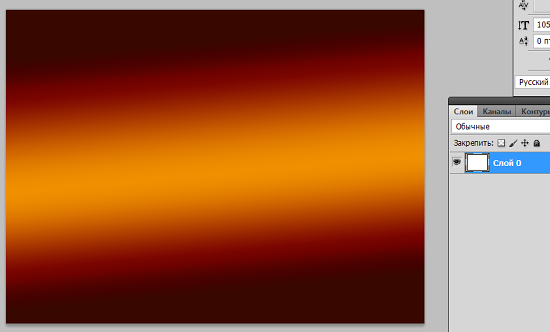 Подготовительная группа «МАЛЫШОК»ПОДГОТОВИЛИ:КАШЕВАРОВ Н.В.Актуальность проекта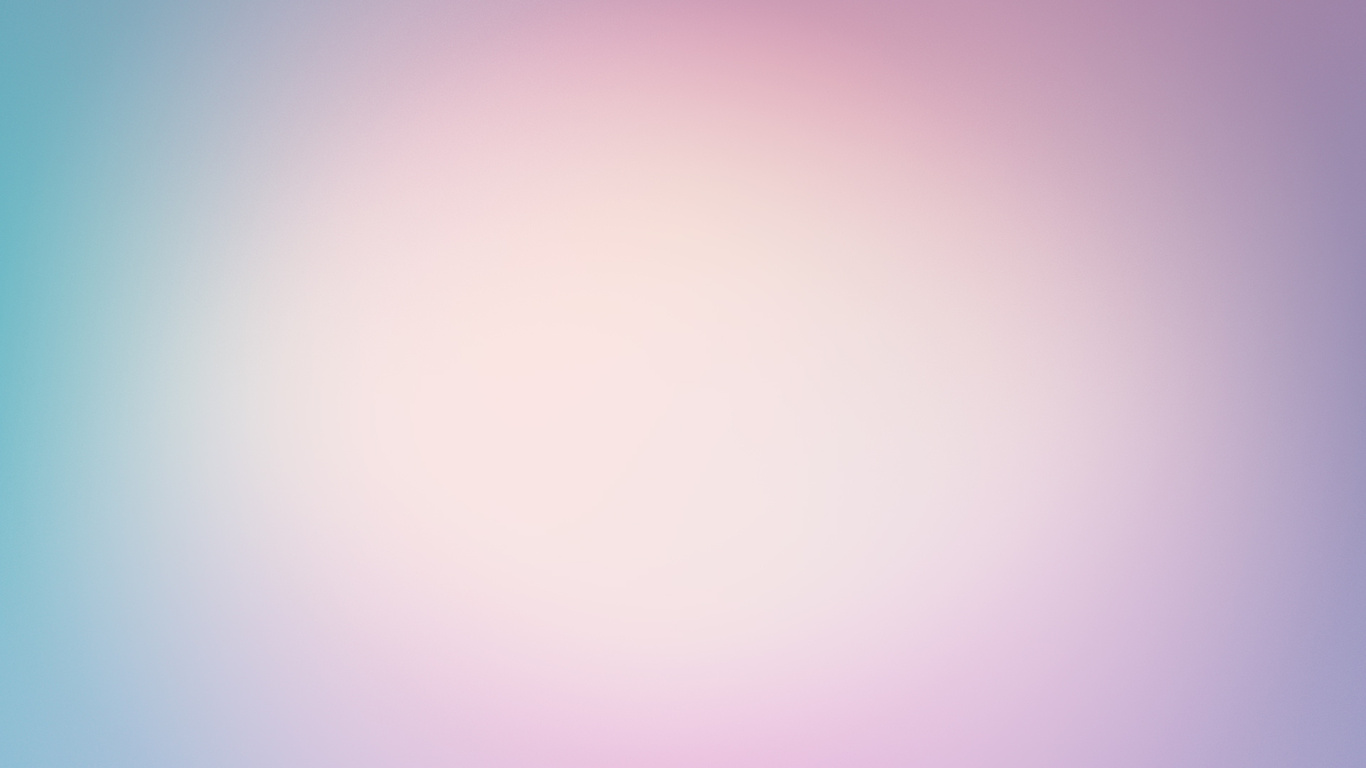 …..Ребёнка обучи –Дашь миру человекаВ.Гюго	Бдительность, ответственность каждого из нас составляют арсенал антитерростической коолиции. Мы должны помнить, что любой человек, независимо от занимаемого положения, может вдруг оказаться причастным к трагедии.Важно помнить, что с терроризмом следует не только и не столько бороться, сколько предупреждать его возникновение. Только толерантность, взаимоуважение позволят предупредить разрастание социальной базы терроризма. К террористическому акту невозможно подготовиться заранее, поэтому следует всегда быть настороже. Нам приходится задумываться - как наши дети реагируют на происходящее? Как правильно говорить с ними об этом? Конечно, реакции разных детей различаются по своей остроте. И все же есть общие моменты в том, что дети чувствуют, когда в нашу жизнь врываются акты терроризма. В период дошкольного детства происходит интенсивное освоение мира как взаимосвязанного и взаимозависимого ценностного мира природы, социума и человека; идет процесс познания ценностей и смыслов жизни, формирования  основ безопасного поведения, которое осуществляется в разных направлениях: работа с детьми; родителями. Важно не только оберегать ребенка от опасности, но и готовить его встрече с возможными трудностями, формировать представление о наиболее опасных ситуациях, о необходимости соблюдения мер предосторожности, прививать ему навыки безопасного поведения в быту совместно с родителями, которые выступают для ребенка примером для подражания.Цель проекта- Формирование у детей основ противодействия терроризму и экстремизму.Задачи проекта- Создавать условия для восприятия сведений о событиях в мире, что такое терроризм, каковы его последствия.;-Формировть  представление о мерах предосторожности и возможных последствиях их нарушения, о способах защиты от террористов;-Привить навыки уверенного поведения в экстремальных ситуациях;- Воспитывать стойкасть характера, чувство сострадания.Предполагаемый результатДети должны знать:1.Понятие «терроризм».2.Как не стать жертвой террористов.3.Какие действия надо применять при: - обнаружении подозрительный предметов;- при угрозе теракта;- если произошол взрыв;- если оказались под завалом.4.Возможные места установки взрывных устройств.5.Правила общения с незнакомыми взрослыми людьми.6.Список телефонов для передачи экстренной информации.Этапы проектаI.Информационно-накопительный (определение целей и плана дейстий)- изучение интереса детей для определения целей проекта. - рассмотрения вариантов участия в реализации проекта детей и родителей.- подобрать иллюстрации, картины, грамзаписи по темам беседы. - подобрать детскую литературу по тематике проекта. -подготовить материалл для продуктивной  деятельности.-разработать сценарий итогового занятия «Основы противодействия терроризму».Учатники проекта:- ВОСПИТАТЕЛИ ДОУ-ДЕТИ ПОДГОТОВИТЕЛЬНОЙ  ГРУППЫ-РОДИТЕЛИ ВОСПИТАННИКОВВид проекта: ИНФОРМАЦИОННО – ТВОРЧЕСКИЙ, ПОЗНАВАТЕЛЬНЫЙ,КРАТКОСРОЧНЫЙ, ГРУППОВОЙ.Сроки  реализации проекта:10 АВГУСТА 2015 –3 СЕНТЯБРЯ 2015 ГОДII. Организационно – практическийIII. Презентационно – завершающий(подведение итогов)1.Итоговое занятие «Основы противодействия терроризму».  2. Выставка продуктов детской деятельности.3. Оценка этапов реализации проекта детьми.4. Выявление наиболее активных родителей-участников в реализации проекта.5. Инструктаж для родителей «Как вести себя в чрезвычайной ситуации».Сроки реализации проектаБлок проектаРабота с детьмиЧтение художественной литературыВзаимодействия с родителями10.08.2015-3.09.2015«Мы – против терроризма»Беседа «Что такое терроризм».Выставка детских творческих работ «Д/И: «Как надо поступить?»«О чем говорят глаза».Беседа «Чему меня научила сказка»Конкурс рисунков на асфальте «Мирное небо над головой».Патриотическая акция: - запуск воздушных шаров.Коллективная работа (Аппликация) «Мы за мир».Итоговое занятие «Основы противодействия терроризму».  Чтение стихотворения «Мы мирно спим….»«Живешь ты на земле своей…»Сказка «Лиса в зайчей шкуре»Разучивание стихотворения «Нам нужен мир!»Конкурс рисунков «Терроризм – угроза обществу»Подготовить раздаточный материал памятки и советы родителям.Оформление информационного стенда для родителей, папки – передвижкиИнструктаж «Как вести себя в чрезвычайной ситуации».Консультация «Как говорить с ребенком о терроризме».